Computing – Year 2 – Summer Term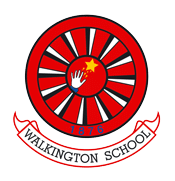 Computing SystemsWord ProcessingComputing – Year 2 – Summer TermProgramming: Scratch JuniorLinks to other subject units this termLinks to other subject units this termLinks to other subject units this termLearning word processing skills as well as exploring poetry and creating a digital piece of writing will naturally link to Literacy work this term.Learning word processing skills as well as exploring poetry and creating a digital piece of writing will naturally link to Literacy work this term.Learning word processing skills as well as exploring poetry and creating a digital piece of writing will naturally link to Literacy work this term.Prior LearningPrior LearningPrior LearningIn Year 1 the children will have learnt the following skills which will support this unit of work:Use computers more purposefullyLog in and navigate around a computerDrag, drop, click and control a cursor using a mouseUse software tools to create art on the computerIn Year 1 the children will have learnt the following skills which will support this unit of work:Use computers more purposefullyLog in and navigate around a computerDrag, drop, click and control a cursor using a mouseUse software tools to create art on the computerIn Year 1 the children will have learnt the following skills which will support this unit of work:Use computers more purposefullyLog in and navigate around a computerDrag, drop, click and control a cursor using a mouseUse software tools to create art on the computerKey vocabulary for this unitKey vocabulary for this unitKey vocabulary for this unitBackspace / Forward buttonText / Bold / Italics / UnderlineCopyCopyrightCut / Paste / Delete / Redo / UndoHighlightHome row / Home screenImageImportKeyboard / Keyboard character / Keyboard shortcutKeywordLayoutNavigateSearchSpace barText effectsTouch typingBackspace / Forward buttonText / Bold / Italics / UnderlineCopyCopyrightCut / Paste / Delete / Redo / UndoHighlightHome row / Home screenImageImportKeyboard / Keyboard character / Keyboard shortcutKeywordLayoutNavigateSearchSpace barText effectsTouch typingBackspace / Forward buttonText / Bold / Italics / UnderlineCopyCopyrightCut / Paste / Delete / Redo / UndoHighlightHome row / Home screenImageImportKeyboard / Keyboard character / Keyboard shortcutKeywordLayoutNavigateSearchSpace barText effectsTouch typingLearning SequenceLearning SequenceLearning SequenceGetting to know the keyboardTo begin to learn to touch typeTo begin to learn to touch typeGetting started with word processingTo understand how to use a word processorTo understand how to use a word processorNewspaper writerTo understand how to add images to a text documentTo understand how to add images to a text documentPoetry bookTo create a poetry book using sources from the internetTo create a poetry book using sources from the internetDigital writerTo create a digital piece of writingTo create a digital piece of writingAssessment milestonesAssessment milestonesAssessment milestonesComputing Knowledge:To know that touch typing is the fastest way to type.To know that I can make text a different style, size and colour.To know that “copy and paste” is a quick way of duplicating text.Computing Knowledge:To know that touch typing is the fastest way to type.To know that I can make text a different style, size and colour.To know that “copy and paste” is a quick way of duplicating text.Computing Skills:Developing confidence with the keyboard and the basics of touch typing.Developing word processing skills, including altering text, copying and pasting and using keyboard shortcuts.Using word processing software to type and reformat text.Searching for appropriate images to use in a document.Understanding what online information is.Identifying whether information is safe or unsafe to be shared online.Links to other subject units this termLinks to other subject units this termLinks to other subject units this termThe unit will link to other subjects in the following ways:English: Spoken language, Reading – comprehensionMaths: Geometry – position and directionMusicThe unit will link to other subjects in the following ways:English: Spoken language, Reading – comprehensionMaths: Geometry – position and directionMusicThe unit will link to other subjects in the following ways:English: Spoken language, Reading – comprehensionMaths: Geometry – position and directionMusicPrior LearningPrior LearningPrior LearningThis unit will pick up on the work carried out in Term 2 on algorithms and debugging when the children engaged in the following activities:Decompose a game to predict the algorithms.Give a definition for ‘decomposition’.Write clear and precise algorithms.Create algorithms to solve problems.Use loops in their algorithms to make their code more efficient.Explain what abstraction isThis unit will pick up on the work carried out in Term 2 on algorithms and debugging when the children engaged in the following activities:Decompose a game to predict the algorithms.Give a definition for ‘decomposition’.Write clear and precise algorithms.Create algorithms to solve problems.Use loops in their algorithms to make their code more efficient.Explain what abstraction isThis unit will pick up on the work carried out in Term 2 on algorithms and debugging when the children engaged in the following activities:Decompose a game to predict the algorithms.Give a definition for ‘decomposition’.Write clear and precise algorithms.Create algorithms to solve problems.Use loops in their algorithms to make their code more efficient.Explain what abstraction isKey vocabulary for this unitKey vocabulary for this unitKey vocabulary for this unitalgorithmanimationblocksbugbuttonCGIcomputer code / codedebugfluidiconimitateinstructionsloop‘on tap’programmingrepeatScratch Jrsequencesound recordingalgorithmanimationblocksbugbuttonCGIcomputer code / codedebugfluidiconimitateinstructionsloop‘on tap’programmingrepeatScratch Jrsequencesound recordingalgorithmanimationblocksbugbuttonCGIcomputer code / codedebugfluidiconimitateinstructionsloop‘on tap’programmingrepeatScratch Jrsequencesound recordingLearning SequenceLearning SequenceLearning SequenceUsing Scratch JrExplore a new applicationExplore a new applicationCreating an animationCreate an animationRecognise a loop in programmingUse programming skills to represent an animal movingCreate an animationRecognise a loop in programmingUse programming skills to represent an animal movingMaking a musical instrumentTo use characters as buttonsDesign a musical instrumentProgram code to run ‘on tap’Select appropriate blocks for a purposeTo use characters as buttonsDesign a musical instrumentProgram code to run ‘on tap’Select appropriate blocks for a purposeProgramming a jokeTo follow an algorithmSequence blocks appropriatelyExplain what each block in the program doesTo follow an algorithmSequence blocks appropriatelyExplain what each block in the program does‘The Three Little Pigs’ algorithmsTo plan and use code to create an algorithmTo plan and use code to create an algorithmAssessment milestonesAssessment milestonesAssessment milestonesComputing Knowledge:To know that coding is writing in a special language so that the computer understands what to do.To understand that the character in ScratchJr is controlled by the programming blocks.To know that you can write a program to create a musical instrument or tell a jokeComputing Knowledge:To know that coding is writing in a special language so that the computer understands what to do.To understand that the character in ScratchJr is controlled by the programming blocks.To know that you can write a program to create a musical instrument or tell a jokeComputing Skills:Recognising that buttons cause effects and that technology follows instruction.Explaining what an algorithm is.Following an algorithm.Creating a clear and precise algorithm.Learning that programs execute by following precise instructions.Incorporating loops within algorithms.Using logical thinking to explore software, predicting, testing and explaining what it does.Using an algorithm to write a basic computer program.Using loop blocks when programming to repeat an instruction more than once. Using software (and unplugged means) to create story animations.